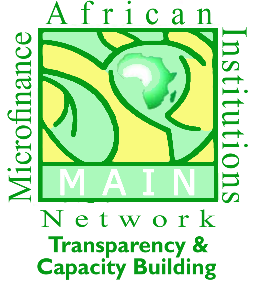 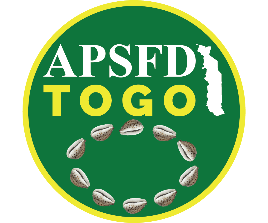 Fiche d’inscription       Thème : « La transformation digitale au sein des institutions de microfinance ».       Date : 28 - 30 Juin 2021       Venue : Lomé - TogoNOM & Prénom: ..........................................................................................................................Sexe : 	M 	          F Adresse : ......................................................................................................... ..............................Pays: ...........................................................Ville : .......................................... ................................BP:..................................................................................................................................................Tél (bureau): ....................................................... (Cell/mobile):…................................................. Fax: ................................................................................................................................................Email (bureau): .................................................... (Personnel) ......................................................Compétence et Education Nom de l’institution: .......................................................................................................................................Poste occupé: ...................................................................................................................................................Nombre d’année(s) à ce poste: ........................................................................................................................Nombre d’année(s) d’expérience dans la microfinance: ....................................................................	……….Responsabilités: ……………………………………………………………………………………………………………..........................................................................................................................................................................................................................................................................................................................................................
Niveau d’éducation: ........................................................................................................................................Signature : ............................................................. Date : ................................................................... 	Autorisé par : .......................................................  Position : ...............................................................Tél : ......................................................................  Email : ................................................................ Signature : .............................................................. Date : ...................................................................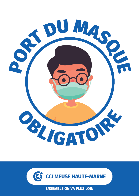 